İLKOKUL VE ORTAOKULLAR ARASI "23 NİSAN, MİLLİ EGEMENLİK ve ATATÜRK" KONULU RESİM, ŞİİR VE KOMPOZİSYON YARIŞMASIŞARTNAME       23 Nisan, Ulusal Egemenlik ve Çocuk Bayramı kutlama faaliyetleri kapsamında Saraykent Kaymakamlığınca  "23 Nisan, Milli Egemenlik  ve Atatürk" temalı ilkokullarda resim; ortaokullarda resim, şiir ve kompozisyon yarışmaları düzenlenecektir.KONU: 23 Nisan, Milli Egemenlik, AtatürkAMAÇ: 1-Çocuklarımıza 23 Nisan, Ulusal Egemenlik ve Çocuk Bayramı’nın coşku ve heyecanını aşılamak. 2-Çocukların, dünya barışı, milli egemenlik, Atatürk ve çocuklar, bayram coşkusu gibi olguları    anlamalarını sağlamak,3-Kendilerini özgürce ifade edebilen bireyler yetiştirmek ve fark edilmelerini sağlamak,4-Çocuklarımızın resim yapma, şiir ve kompozisyon yazma becerilerini pekiştirmek.RESİM YARIŞMASI KATILIM KOŞULLARIKATILIMCILAR : İlçemiz geneli ilkokul ve ortaokul öğrencileriKONU             : 23 Nisan, Milli Egemenlik ve AtatürkÖLÇÜLER        : 210 x 297 (A4 büyüklüğünde)TEKNİK ve MALZEME: Serbest• Her öğrenci yarışmaya, en fazla bir eserle katılacaktır.• Yarışmaya gönderilecek eserler katlanmadan ve yıpranmayacak şekilde okul müdürlüğünce elden teslim edilecek; katlanan ve yıpranan eserler değerlendirmeye alınmayacaktır. • Yarışmaya katılacak eserlerde öğrencinin kimliğini belirten ad, imza vb. işaretler bulunmayacaktır.• Yarışmaya katılımda en az beş harf veya rakamdan oluşan bir rumuz kullanılacaktır.• Ekteki Form -1 doldurulacak ve eserlerin arkasına yapıştırılacaktır/eklenecektir.• Form- 2 ise eksiksiz olarak doldurulup üzerinde “ 23 NİSAN, MİLLİ EGEMENLİK,  ATATÜRK” konulu Resim Yarışması" ifadesi ile öğrencinin eseri için kullandığı rumuzun yazılı olduğu bir zarfa konulacak zarf kapalı olarak teslim edilecektir.• Kimlik zarfı bulunmayan veya herhangi bir yerinde katılımcının kimliğini belirten işaret veya imza bulunan resimler seçici komisyon tarafından tutanakla değerlendirme dışı bırakılacaktır.ŞİİR ve KOMPOZİSYON YARIŞMASI KATILIM KOŞULLARI Şiir ve kompozisyon yarışmaları ortaokul öğrencileri arasında yapılacaktır.Şiirin/kompozisyonun yazımı iki sayfayı geçmeyecektir,Beyaz çizgisiz A4 kağıdına elle, mürekkepli kalemle yazılacak, sayfaların arka yüzü        kullanılmayacaktır,Değerlendirmede, yazma kurallarına dikkat edilip edilmediği seçici kurulca dikkate alınacaktır,Şiir ve kompozisyonların alıntı olmayıp, tamamen özgün olmasına dikkat edilecektir,  6-   Her öğrenci yarışmaya, aynı dalda en fazla birer eserle katılacaktır. ( Aynı öğrenci hem şiir hem de kompozisyon yarışmasına katılabilir.) 7-  Yarışmaya katılacak eserlerde öğrencinin kimliğini belirten ad, imza vb. işaretler bulunmayacaktır.8- Yarışmaya katılımda en az beş harf veya rakamdan oluşan bir rumuz kullanılacaktır.9- Ekteki Form -1 ( Şiir/Kompozisyon için olan) doldurulacak ve eserlerin arkasına eklenecektir.10- Form- 2 (Şiir/Kompozisyon için olan) ise eksiksiz olarak doldurulup, üzerinde “ 23 NİSAN, MİLLİ EGEMENLİK,  ATATÜRK” konulu şiir/kompozisyon yarışması" ifadesi ile öğrencinin eseri için kullandığı rumuzun yazılı olduğu bir zarfa konulacak, zarf kapalı olarak teslim edilecektir.11- Kimlik zarfı bulunmayan veya herhangi bir yerinde katılımcının kimliğini belirten işaret veya imza bulunan eserler, seçici komisyon tarafından tutanakla değerlendirme dışı bırakılacaktır.    SÜREa)  07 Nisan 2016: Yarışmaların İlçe Milli Eğitim Müdürlüğünce okullara duyurulması.b)  18 Nisan 2016: Okul müdürlüklerinin, öğrencilerden gelen eserleri bir dosya içinde aynı gün      mesai bitimine kadar İlçe Milli Eğitim Müdürlüğüne teslim etmesi, c)  19 Nisan 2016: İlçe Milli Eğitim Müdürlüğünde oluşturulan değerlendirme kurulunca, gelen      eserlerin incelenerek elemelerinin yapılması, dereceye giren öğrencilerin belirlenmesi,d)  19 Nisan 2016: Dereceye giren eserlerin İlçe Milli eğitim Müdürlüğü resmi internet sitesinden       ilan edilmesi,e)  23 Nisan 2016: Yarışmada dereceye giren eser sahiplerine ödüllerinin, Cumhuriyet Meydanında       düzenlenecek törende verilmesi.        DEĞERLENDİRMETürkçeyi doğru kullanma, özgünlük, konuya uygunluk, şiir yazma kurallarına uygunluk değerlendirmede göz önünde bulundurulacaktır. Resim, şiir ve kompozisyon yarışmalarında dereceye giren öğrenciler Saraykent Kaymakamlığınca ödüllendirilecektir. Yarışmaları değerlendirecek jüri üyeleri Saraykent İlçe Milli Eğitim Müdürlüğünde oluşturulacaktır.Yarışmaya katılacak tüm eserlerin kullanım hakkı Saraykent İlçe Milli Eğitim Müdürlüğüne ait olacaktır.Eserler yarışmanın amacına uygun olmalı; anayasanın dayandığı temel ilkelere, cumhuriyetin niteliklerine ve bu niteliklere uygun düşünce tarzına, Türk toplumunun çağdaş uygarlık düzeyine erişmesi amacını güden Atatürk ilkeleri ve bu ilkelerinin getirdiği dünya görüşüne aykırı olmamalıdır.        ÖDÜLLER         Resim, Şiir ve Kompozisyon dalında ilk 3 (üç) dereceye giren öğrenciler, 23 Nisan 2016 tarihinde Saraykent Kaymakamlığınca ödüllendirilecektir.       İLETİŞİM BİLGİLERİFatih Mah. Gazi Mustafa Kemal Bulvarı Kaymakamlık Binası Kat 2 (İlçe Milli Eğitim Müdürlüğü)                       Saraykent- YOZGATTel/Faks : 0 354 368 64 59 - 0354 368 64 56İLKOKUL VE ORTAOKULLAR ARASI "23 NİSAN, MİLLİ EGEMENLİK ve ATATÜRK" KONULU RESİM, ŞİİR VE KOMPOZİSYON YARIŞMASIŞARTNAME       23 Nisan, Ulusal Egemenlik ve Çocuk Bayramı kutlama faaliyetleri kapsamında Saraykent Kaymakamlığınca  "23 Nisan, Milli Egemenlik  ve Atatürk" temalı ilkokullarda resim; ortaokullarda resim, şiir ve kompozisyon yarışmaları düzenlenecektir.KONU: 23 Nisan, Milli Egemenlik, AtatürkAMAÇ: 1-Çocuklarımıza 23 Nisan, Ulusal Egemenlik ve Çocuk Bayramı’nın coşku ve heyecanını aşılamak. 2-Çocukların, dünya barışı, milli egemenlik, Atatürk ve çocuklar, bayram coşkusu gibi olguları    anlamalarını sağlamak,3-Kendilerini özgürce ifade edebilen bireyler yetiştirmek ve fark edilmelerini sağlamak,4-Çocuklarımızın resim yapma, şiir ve kompozisyon yazma becerilerini pekiştirmek.RESİM YARIŞMASI KATILIM KOŞULLARIKATILIMCILAR : İlçemiz geneli ilkokul ve ortaokul öğrencileriKONU             : 23 Nisan, Milli Egemenlik ve AtatürkÖLÇÜLER        : 210 x 297 (A4 büyüklüğünde)TEKNİK ve MALZEME: Serbest• Her öğrenci yarışmaya, en fazla bir eserle katılacaktır.• Yarışmaya gönderilecek eserler katlanmadan ve yıpranmayacak şekilde okul müdürlüğünce elden teslim edilecek; katlanan ve yıpranan eserler değerlendirmeye alınmayacaktır. • Yarışmaya katılacak eserlerde öğrencinin kimliğini belirten ad, imza vb. işaretler bulunmayacaktır.• Yarışmaya katılımda en az beş harf veya rakamdan oluşan bir rumuz kullanılacaktır.• Ekteki Form -1 doldurulacak ve eserlerin arkasına yapıştırılacaktır/eklenecektir.• Form- 2 ise eksiksiz olarak doldurulup üzerinde “ 23 NİSAN, MİLLİ EGEMENLİK,  ATATÜRK” konulu Resim Yarışması" ifadesi ile öğrencinin eseri için kullandığı rumuzun yazılı olduğu bir zarfa konulacak zarf kapalı olarak teslim edilecektir.• Kimlik zarfı bulunmayan veya herhangi bir yerinde katılımcının kimliğini belirten işaret veya imza bulunan resimler seçici komisyon tarafından tutanakla değerlendirme dışı bırakılacaktır.ŞİİR ve KOMPOZİSYON YARIŞMASI KATILIM KOŞULLARI Şiir ve kompozisyon yarışmaları ortaokul öğrencileri arasında yapılacaktır.Şiirin/kompozisyonun yazımı iki sayfayı geçmeyecektir,Beyaz çizgisiz A4 kağıdına elle, mürekkepli kalemle yazılacak, sayfaların arka yüzü        kullanılmayacaktır,Değerlendirmede, yazma kurallarına dikkat edilip edilmediği seçici kurulca dikkate alınacaktır,Şiir ve kompozisyonların alıntı olmayıp, tamamen özgün olmasına dikkat edilecektir,  6-   Her öğrenci yarışmaya, aynı dalda en fazla birer eserle katılacaktır. ( Aynı öğrenci hem şiir hem de kompozisyon yarışmasına katılabilir.) 7-  Yarışmaya katılacak eserlerde öğrencinin kimliğini belirten ad, imza vb. işaretler bulunmayacaktır.8- Yarışmaya katılımda en az beş harf veya rakamdan oluşan bir rumuz kullanılacaktır.9- Ekteki Form -1 ( Şiir/Kompozisyon için olan) doldurulacak ve eserlerin arkasına eklenecektir.10- Form- 2 (Şiir/Kompozisyon için olan) ise eksiksiz olarak doldurulup, üzerinde “ 23 NİSAN, MİLLİ EGEMENLİK,  ATATÜRK” konulu şiir/kompozisyon yarışması" ifadesi ile öğrencinin eseri için kullandığı rumuzun yazılı olduğu bir zarfa konulacak, zarf kapalı olarak teslim edilecektir.11- Kimlik zarfı bulunmayan veya herhangi bir yerinde katılımcının kimliğini belirten işaret veya imza bulunan eserler, seçici komisyon tarafından tutanakla değerlendirme dışı bırakılacaktır.    SÜREa)  07 Nisan 2016: Yarışmaların İlçe Milli Eğitim Müdürlüğünce okullara duyurulması.b)  18 Nisan 2016: Okul müdürlüklerinin, öğrencilerden gelen eserleri bir dosya içinde aynı gün      mesai bitimine kadar İlçe Milli Eğitim Müdürlüğüne teslim etmesi, c)  19 Nisan 2016: İlçe Milli Eğitim Müdürlüğünde oluşturulan değerlendirme kurulunca, gelen      eserlerin incelenerek elemelerinin yapılması, dereceye giren öğrencilerin belirlenmesi,d)  19 Nisan 2016: Dereceye giren eserlerin İlçe Milli eğitim Müdürlüğü resmi internet sitesinden       ilan edilmesi,e)  23 Nisan 2016: Yarışmada dereceye giren eser sahiplerine ödüllerinin, Cumhuriyet Meydanında       düzenlenecek törende verilmesi.        DEĞERLENDİRMETürkçeyi doğru kullanma, özgünlük, konuya uygunluk, şiir yazma kurallarına uygunluk değerlendirmede göz önünde bulundurulacaktır. Resim, şiir ve kompozisyon yarışmalarında dereceye giren öğrenciler Saraykent Kaymakamlığınca ödüllendirilecektir. Yarışmaları değerlendirecek jüri üyeleri Saraykent İlçe Milli Eğitim Müdürlüğünde oluşturulacaktır.Yarışmaya katılacak tüm eserlerin kullanım hakkı Saraykent İlçe Milli Eğitim Müdürlüğüne ait olacaktır.Eserler yarışmanın amacına uygun olmalı; anayasanın dayandığı temel ilkelere, cumhuriyetin niteliklerine ve bu niteliklere uygun düşünce tarzına, Türk toplumunun çağdaş uygarlık düzeyine erişmesi amacını güden Atatürk ilkeleri ve bu ilkelerinin getirdiği dünya görüşüne aykırı olmamalıdır.        ÖDÜLLER         Resim, Şiir ve Kompozisyon dalında ilk 3 (üç) dereceye giren öğrenciler, 23 Nisan 2016 tarihinde Saraykent Kaymakamlığınca ödüllendirilecektir.       İLETİŞİM BİLGİLERİFatih Mah. Gazi Mustafa Kemal Bulvarı Kaymakamlık Binası Kat 2 (İlçe Milli Eğitim Müdürlüğü)                       Saraykent- YOZGATTel/Faks : 0 354 368 64 59 - 0354 368 64 56“ 23 NİSAN, MİLLİ EGEMENLİK, ATATÜRK” Resim Yarışması KATILIM FORMUFORM 1         ( Eserin arka yüzüne ve zarfın üzerine yapıştırılacak ya da yazılacaktır.)       RUMUZ  :       SINIFI   :…………………………………………………………………………………...................................................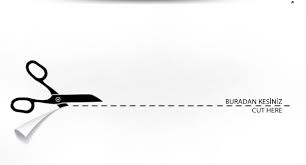 FORM 2                                                             ( Doldurulacak ve zarfa konulacak form )“ 23 NİSAN, MİLLİ EGEMENLİK, ATATÜRK” Resim Yarışması KATILIM FORMUFORM 1         ( Eserin arka yüzüne ve zarfın üzerine yapıştırılacak ya da yazılacaktır.)       RUMUZ  :       SINIFI   :…………………………………………………………………………………...................................................FORM 2                                                             ( Doldurulacak ve zarfa konulacak form )“ 23 NİSAN,MİLLİ EGEMENLİK, ATATÜRK” ŞİİR YARIŞMASI  KATILIM FORMUFORM 1         ( Eserin arka yüzüne ve  zarfın üzerine yapıştırılacak ya da yazılacaktır.)       RUMUZ  :       SINIFI   :…………………………………………………………………………………...................................................FORM 2                                                             ( Doldurulacak ve zarfa konulacak form )“ 23 NİSAN,MİLLİ EGEMENLİK, ATATÜRK” KOMPOZİSYON YARIŞMASI  KATILIM FORMUFORM 1         ( Eserin arka yüzüne ve  zarfın üzerine yapıştırılacak ya da yazılacaktır.)       RUMUZ  :       SINIFI   :…………………………………………………………………………………...................................................FORM 2                                                             ( Doldurulacak ve zarfa konulacak form )